Fai una stima dell’area del Kosovo, basandoti sulle informazioni in questa mappa.

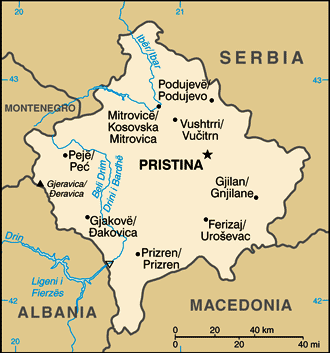 Calcoli:Stima: …………….. km2 Stima l’area della Svizzera basandoti su questa mappa: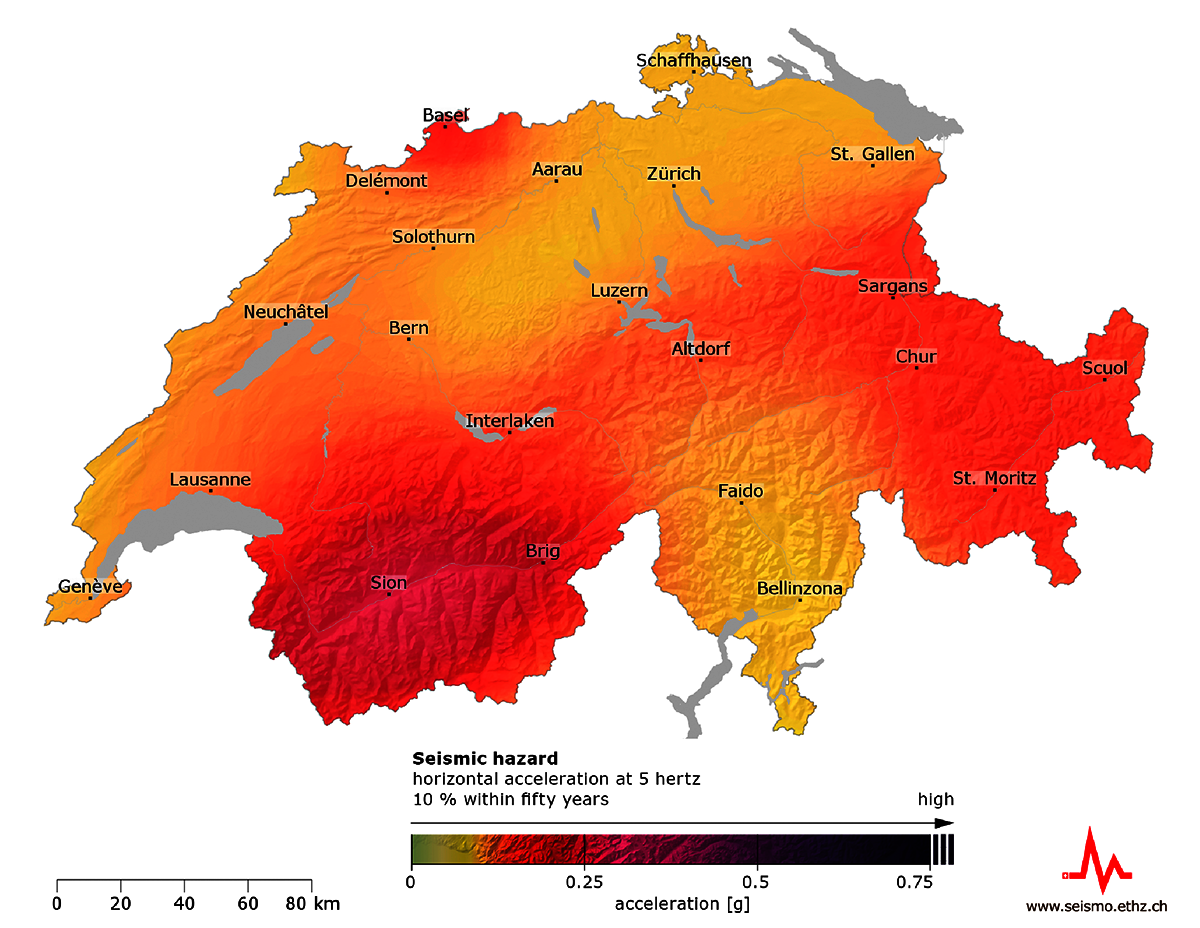 Calcoli:Stima: ……………….. km2L’area del Kosovo e della Svizzera